Défi Photo         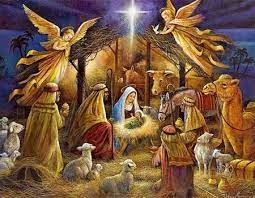 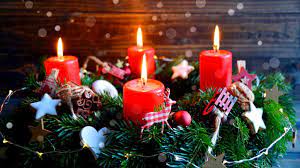 de L’Avent28. 1ère Bougie29. Couronne de l’Avent30. L’amitié 1. Calendrier de l’Avent2. Un moment heureux3. Votre livre de Noël préféré4. Sapin de Noël5. 2ème Bougie6. Une étoile7. Votre décoration préférée8. Crèche vide9. Une buche 10. Les animaux de la crèche11. Marché de Noël12. 3ème Bougie13. Un moment familial14. Les bergers et moutons 15. Un chocolat16. Les illuminations17. Marie et Joseph18. Fabrication de vos gâteaux19. 4ème Bougie20. Jeux en famille21. Paysage d’hiver22. Une clémentine23. Un chant 24. Crèche vivante25. Le petit Jésus de votre crèche